Women of the Evangelical Lutheran Church in America                                Southern Ohio Synod – 2022 Biennial Convention                             St. Paul Lutheran Church 125 N. Eastwood Ave., Lancaster, OH                                                 740-654-1331   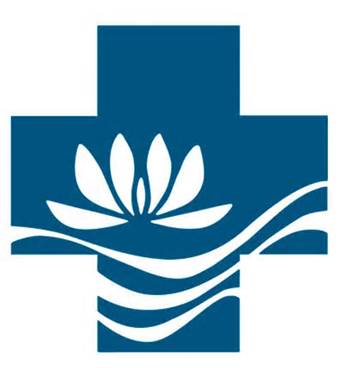 Saturday Sept 17, 2022      NOTE: ONE DAY ONLY                                                                                8:00 AM Registration, Breakfast & Vendors with Gathering at 8:45                                                                                                                       “Hope for the Future”               “For I know the plans I have for you. Plans to prosper you and not to harm you,                                     Plans to give you Hope for the Future.”   Jeremiah 29:11 We will be electing voting members to the 2023 Triennial.  Nomination forms available from any board member.                   Also elections to the Synodical Board will be made. Nomination forms available.                                                                        Speakers on topics of Ukrainian Crisis, Human Trafficking.  Learn more about Katie’s Fund 2122       Two Offerings will be made at the convention.  The morning offering will be sent to Lutheran Disaster Response to the Ukrainian Crisis and to Women of the ELCA Churchwide.  The closing communion service will include a remembrance of SOS women who have passed in the recent years and an offering in their memory can be made to support Katie’s Fund 2122. Fair Trade items will be available for purchase. In-Kind Gifts:  Diapers & wipes for “Bottoms Up” Diaper Bank of Lancaster will be collected.Ohio Glass-Blowing Museum, 124 W. Main, Lancaster - Tour & Demonstration at 2:30 Fri Sept 16, $4.00                    Items from Glass Museum will be available to purchase at Convention on Saturday.         Registration Fee:  $25.00                                                                                          Make check payable to:  Women of the ELCA                                                                                            Deadline:  September 9, 2022 Walk-in registrations welcome Send bottom portion of this registration form and fee to:  Kathy DeLong, SOS WELCA treasurer4178 Bayberry Ct., Hamilton, Ohio 45011    rkdelong71@aol.com     513-893-0069For group registrations:  Please complete a registration form for each person attending.                                                                                  Payment for all may be included in one check                                                                                     Clip here and send bottom half.  Keep upper half for your referral.        *   *   *   *   *   *   *   *   *   *   *   *   *   *   *   *   *   *   *   *   *   *   *   *   *   *   *   *   *   *   *   *   *   *   *   *   *   *   * Name_____________________________________________ Phone_____________________Address______________________________________________________________________City ______________________________    _________________  zip ___________________  E-mail_______________________________________________________________________Please include:Congregation________________________________________City______________________Conference:  ___Central Ohio ___Cincinnati  ___Dayton ___Muskingum ___Northwest ___Scioto